Photo Gallery 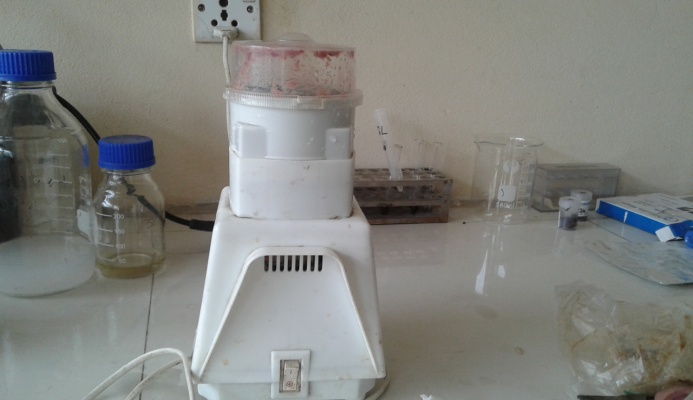 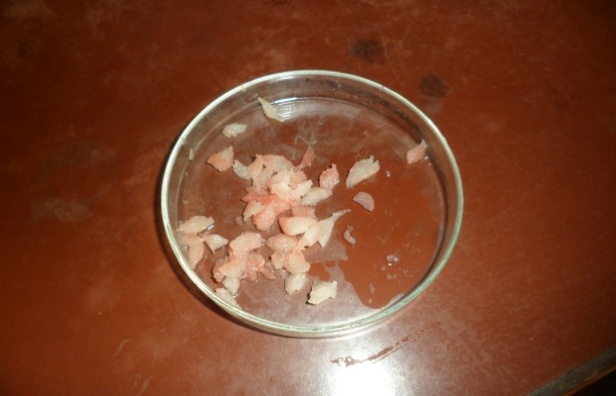 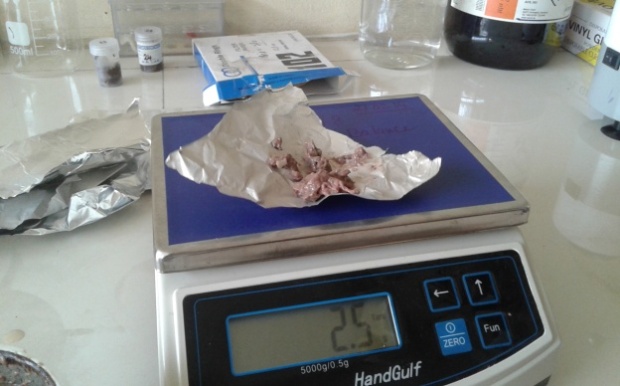 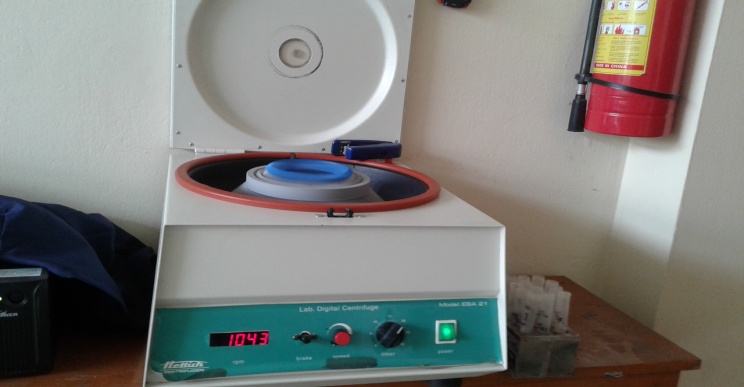 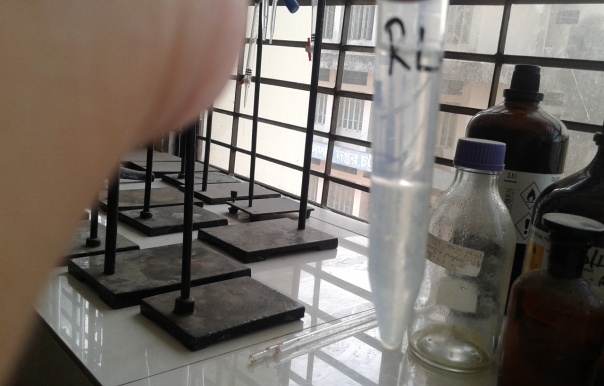 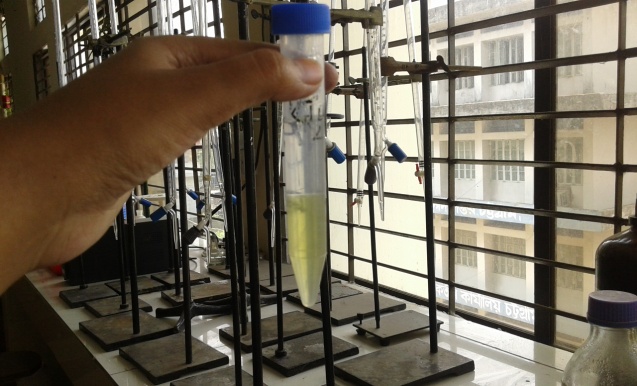 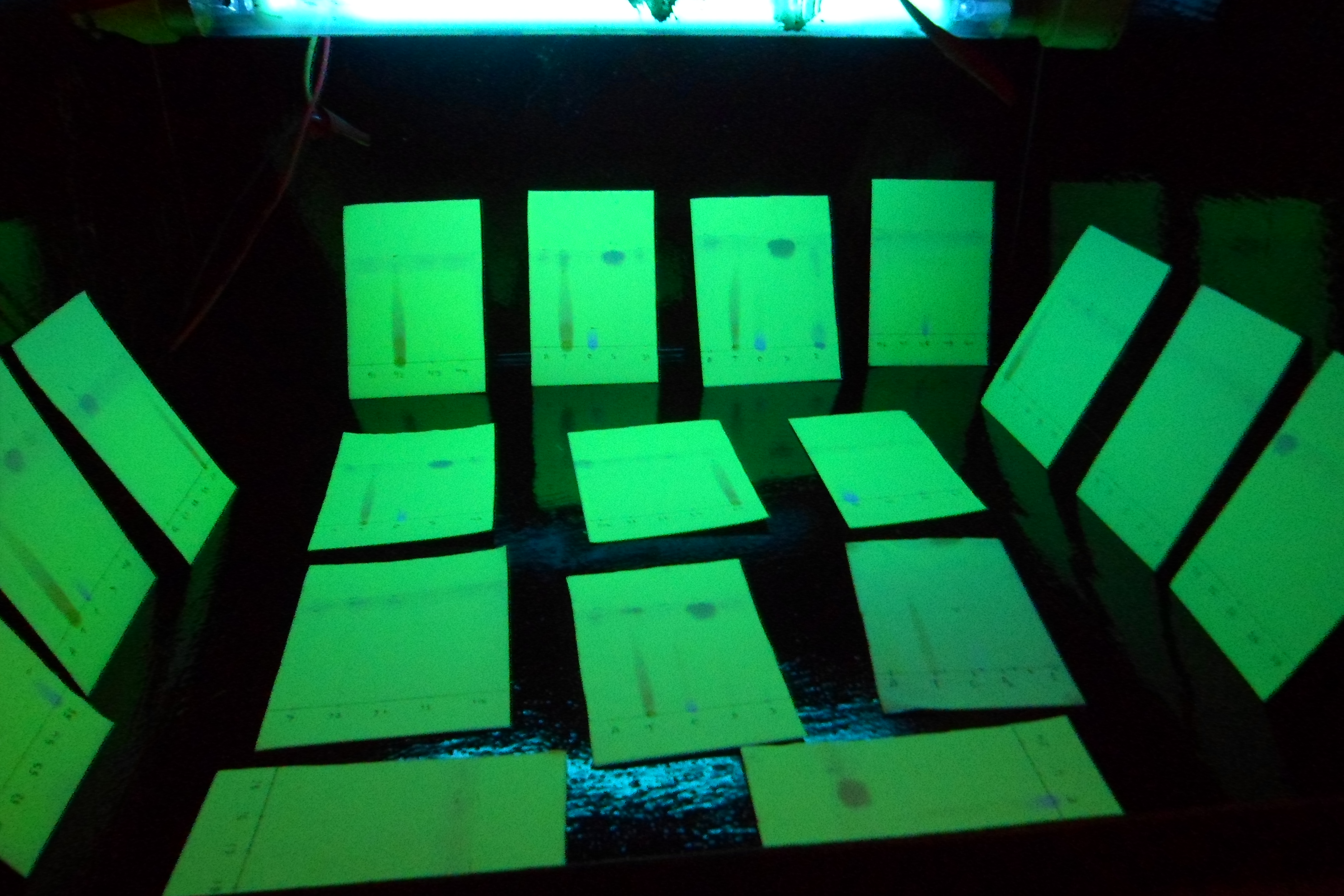 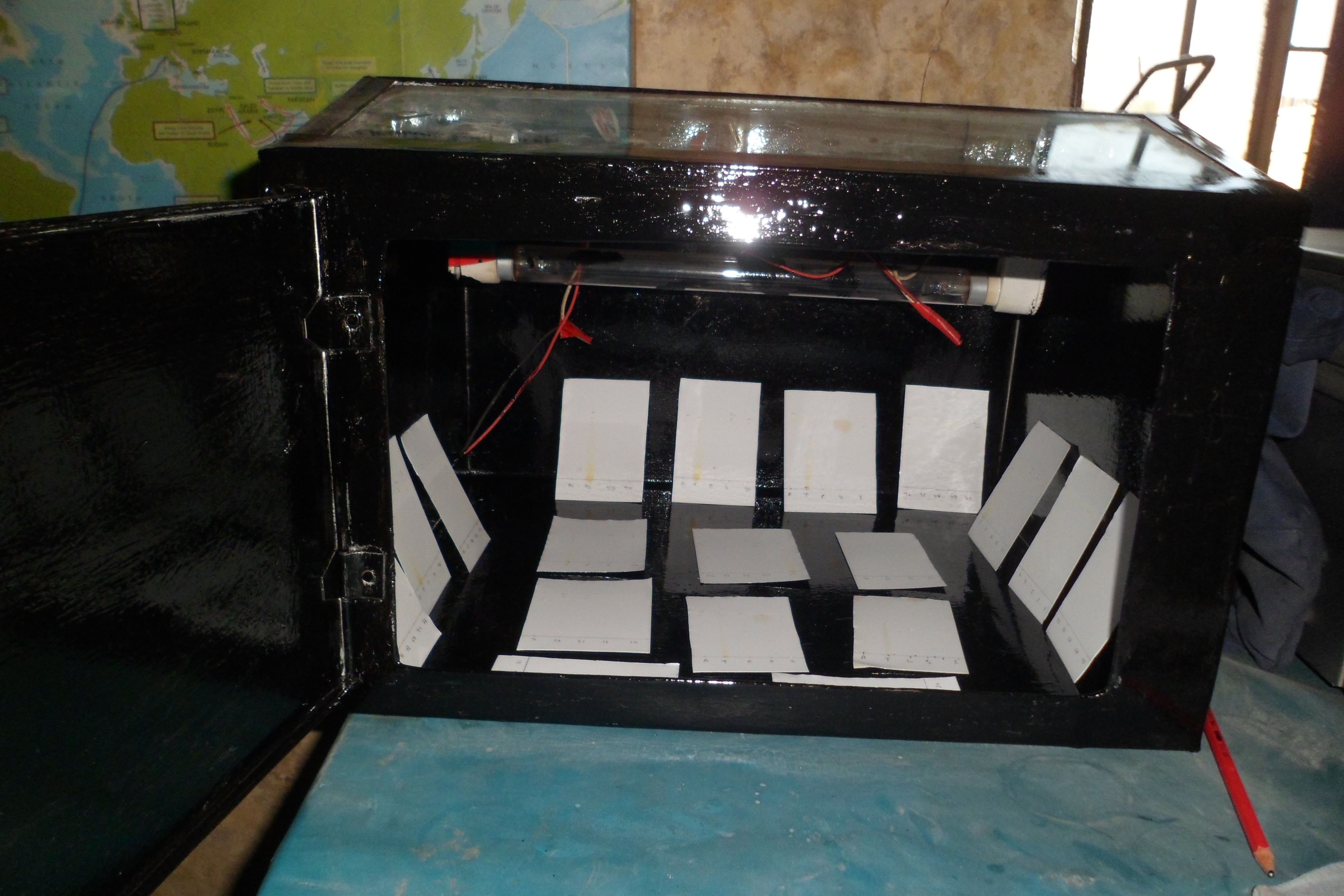 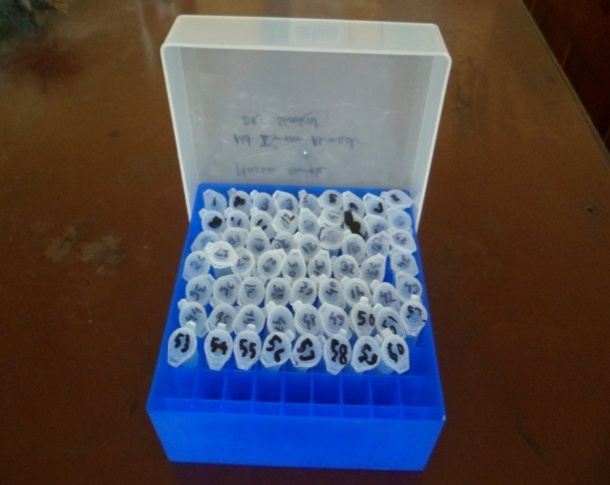 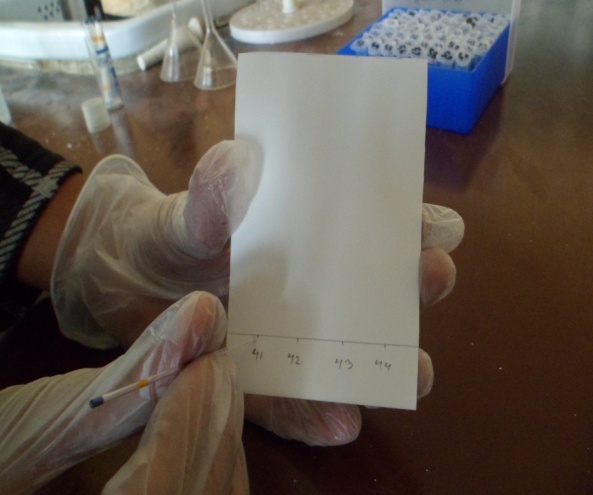 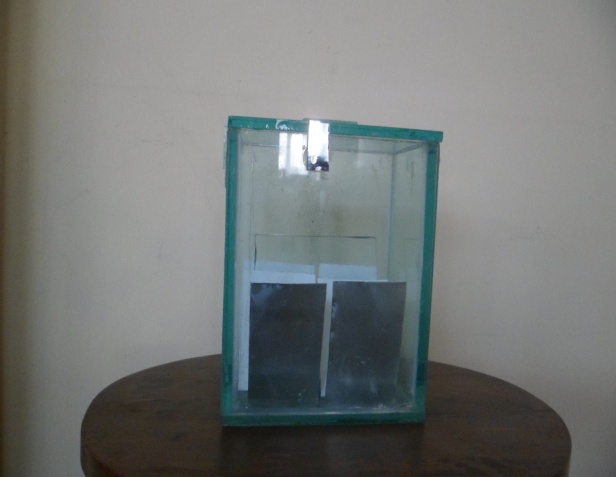 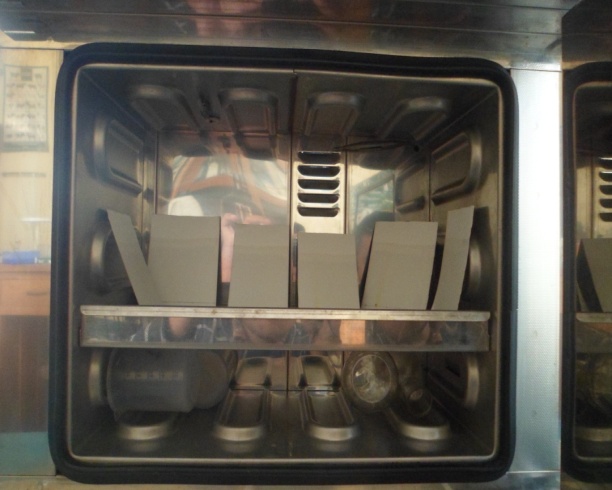 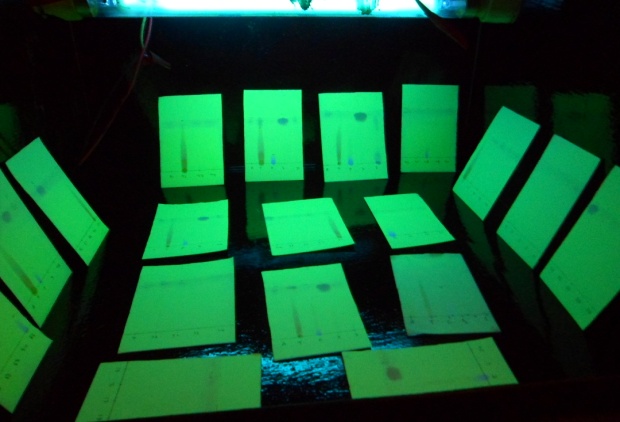 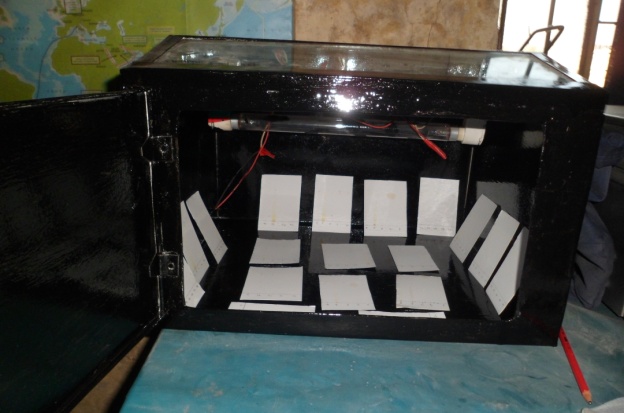 